https://ppi.psu.ac.th/scacเอกสารประกอบการประชุมคณะกรรมการ พชอ. เมืองพัทลุงวันที่ 10 พฤศจิกายน 2565 ณ ห้องประชุมสำนักงานสาธารณสุขอำเภอเมืองพัทลุงตามที่สำนักงานกองทุนสนับสนุนการสร้างเสริมสุขภาพ (สสส.) สนับสนุนให้สถาบันนโยบาย สาธารณะ มหาวิทยาลัยสงขลานครินทร์ (สนส.ม.อ.) ดำเนินโครงการขับเคลื่อนนโยบายสาธารณะเพื่อการสร้างเสริมสุขภาพ โดยมีวัตถุประสงค์เพื่อยกระดับการขับเคลื่อนนโยบายสาธารณะ ใน 4 ประเด็นหลัก คือความมั่นคงทางอาหาร ความมั่นคงทางมนุษย์ ความมั่นคงทางสุขภาพ และความมั่นคงทางฐานทรัพยากรธรรมชาติและสิ่งแวดล้อม สู่เป้าหมายภาคใต้แห่งความสุข สร้างกระบวนการมีส่วนร่วม กระบวนการเรียนรู้ และบูรณาการกลไก ทั้งภาคีภาครัฐ ท้องถิ่น ภาคประชาชน ภาคเอกชน วิชาการ และสื่อสารมวลชน ในการขับเคลื่อนนโยบาย สาธารณะ ทั้งระดับตำบล อำเภอ จังหวัด เขตสุขภาพ พร้อมทั้งพัฒนาศักยภาพและเพิ่มขีดความสามารถของภาคี เครือข่าย ในการขับเคลื่อนนโยบายสาธารณะ เพื่อการสร้างเสริมสุขภาวโครงการพัฒนากลไกระดับอำเภอ (อำเภอเมืองพัทลุง) และพื้นที่เป้าหมายระดับตำบล 10 ตำบล ดังนี้ กองทุนเทศบาลตำบลนาท่อม กองทุนเทศบาลเมืองพัทลุง กองทุนเทศบาลตำบลโคกชะงาย กองทุนเทศบาลตำบลนาโหนด กองทุนเทศบาลตำบลท่ามิหรำ	กองทุนเทศบาลตำบลท่าแค  กองทุนเทศบาลตำบลตำนาน กองทุนเทศบาลตำบลปรางหมู่ กองทุนเทศบาลตำบลควนมะพร้าว และองค์การบริหารส่วนตำบลลำปำนโยบายสาธารณะ ใน 4 ประเด็นหลัก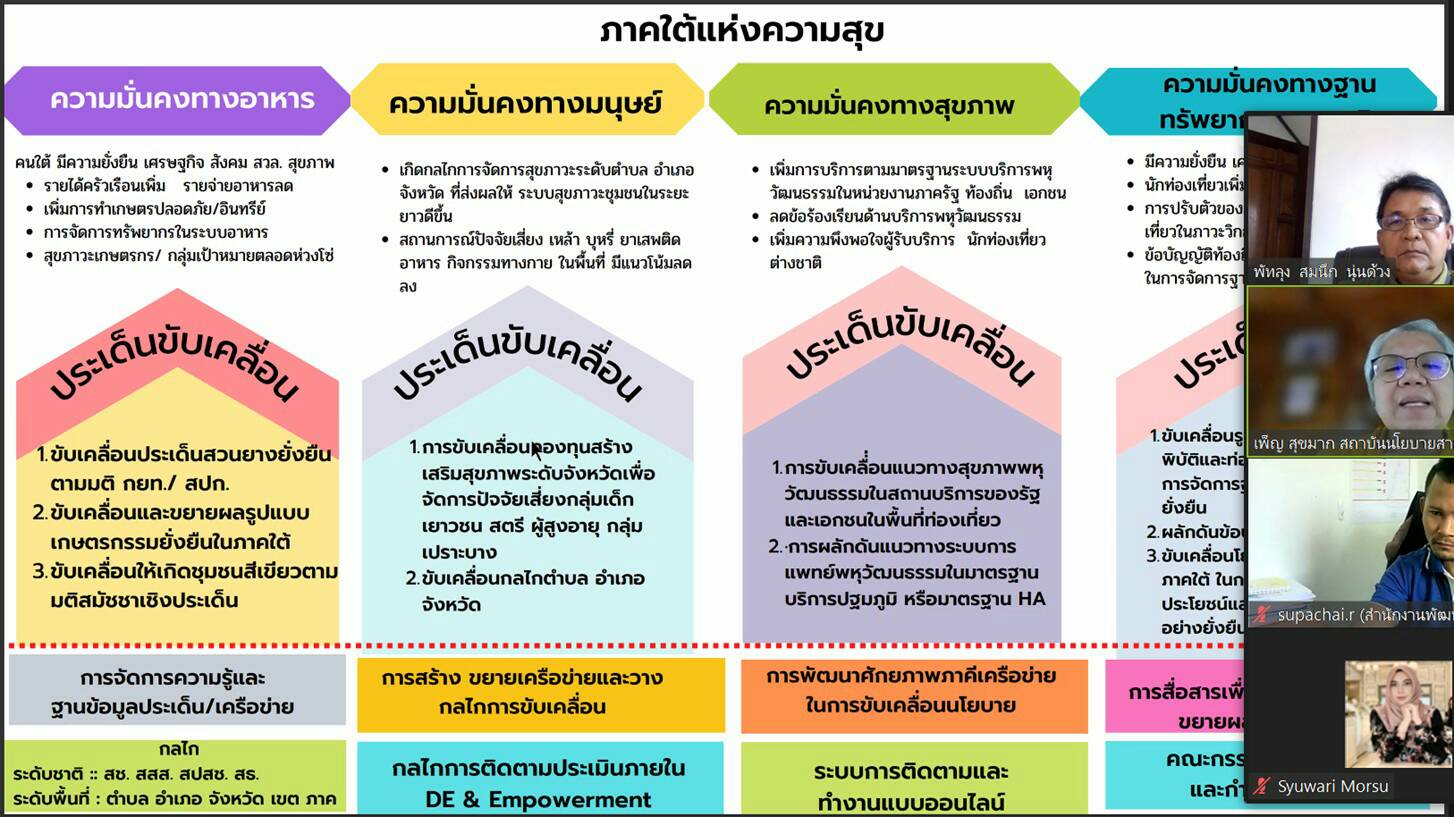 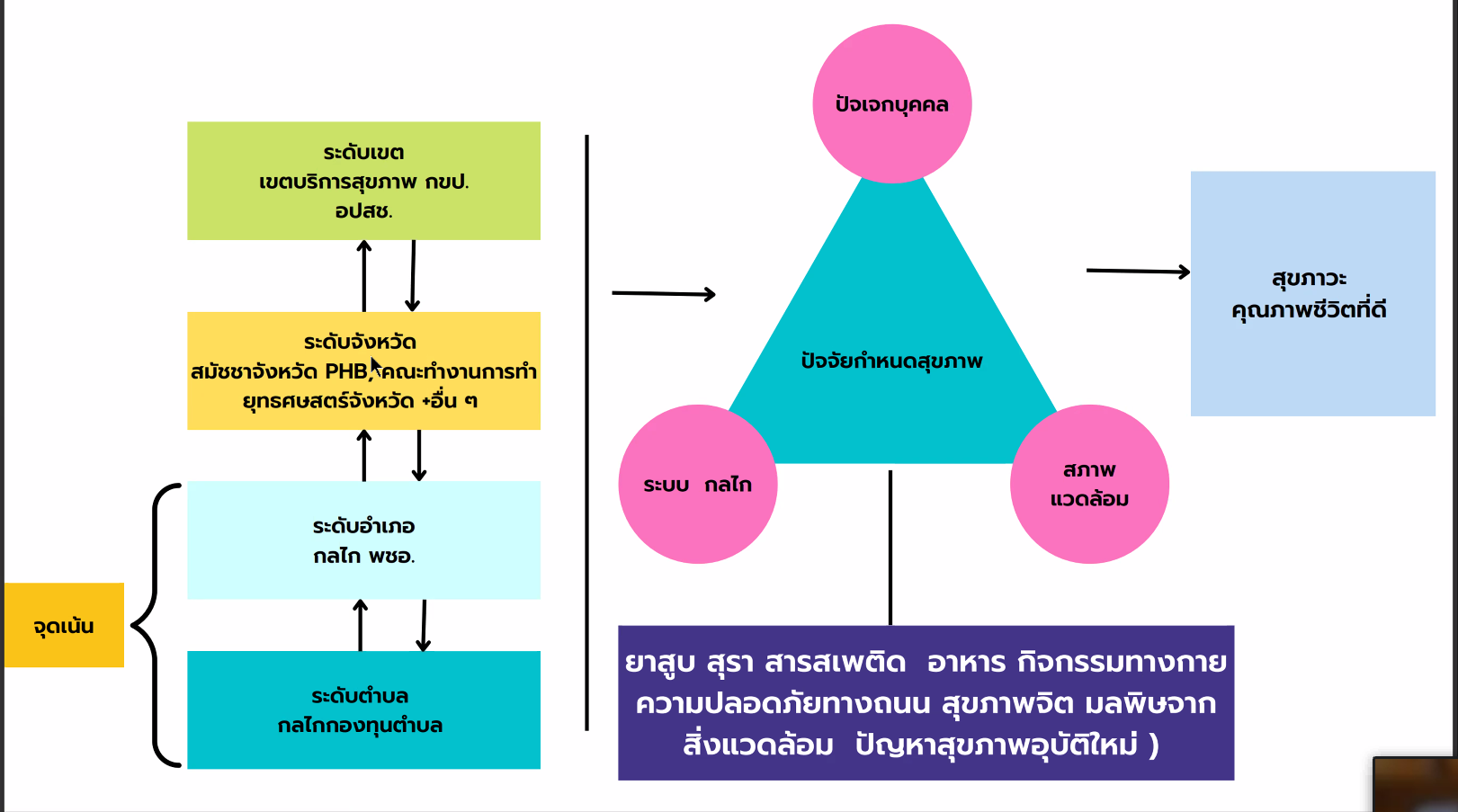 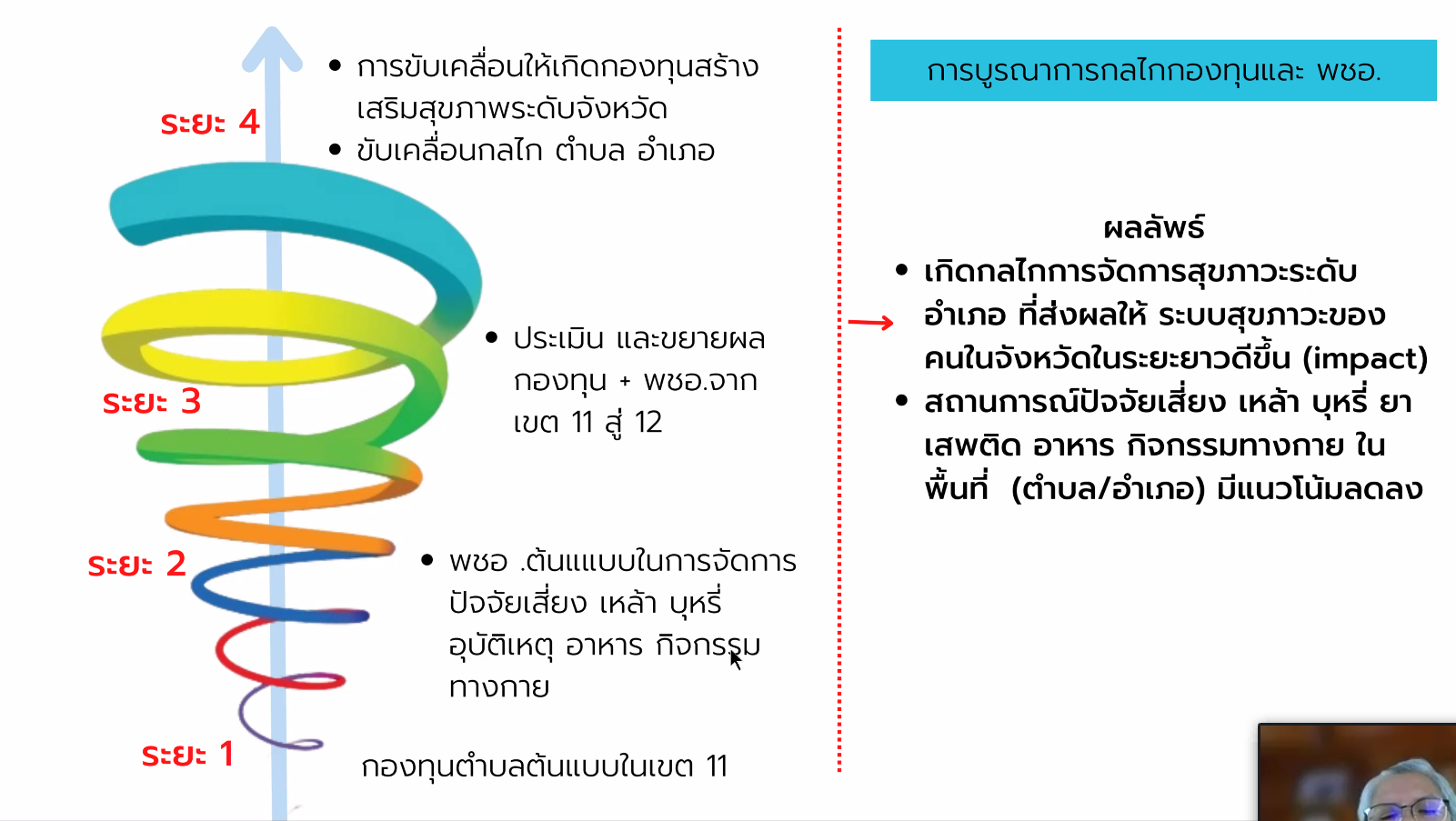 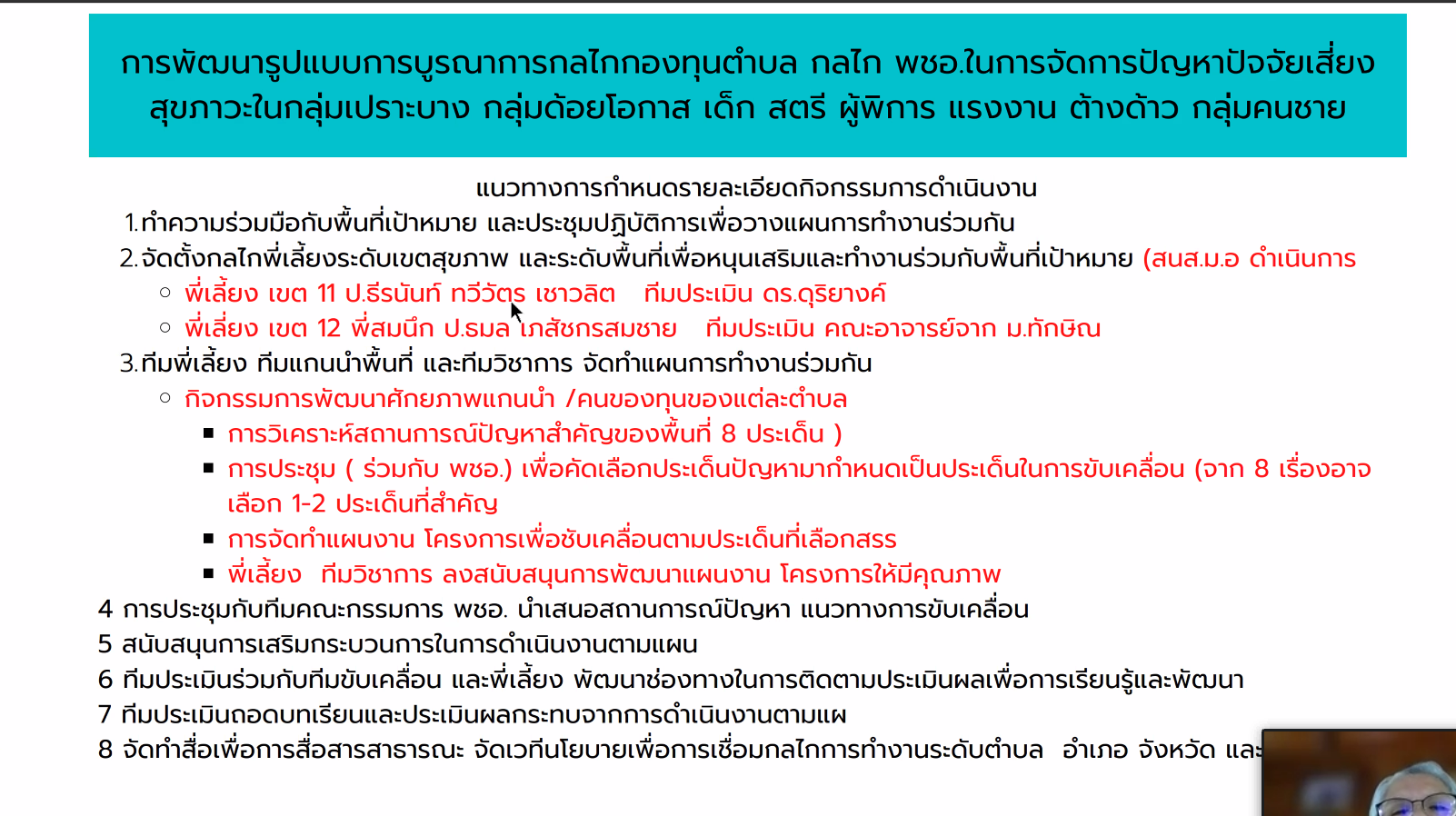 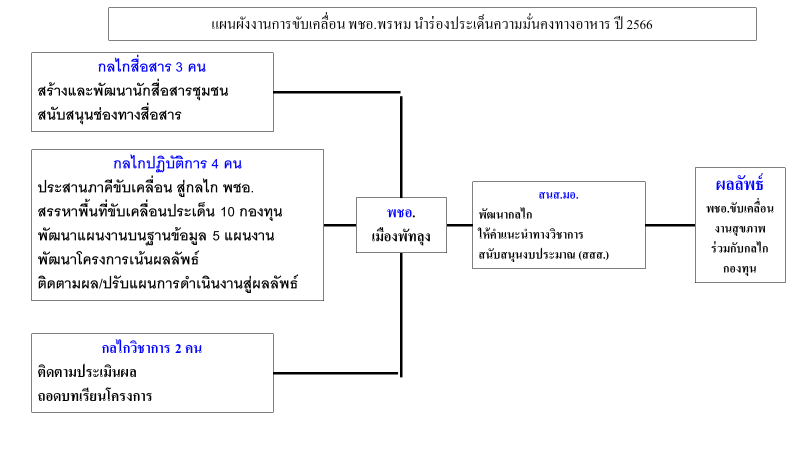 กลไกขับเคลื่อนโครงการ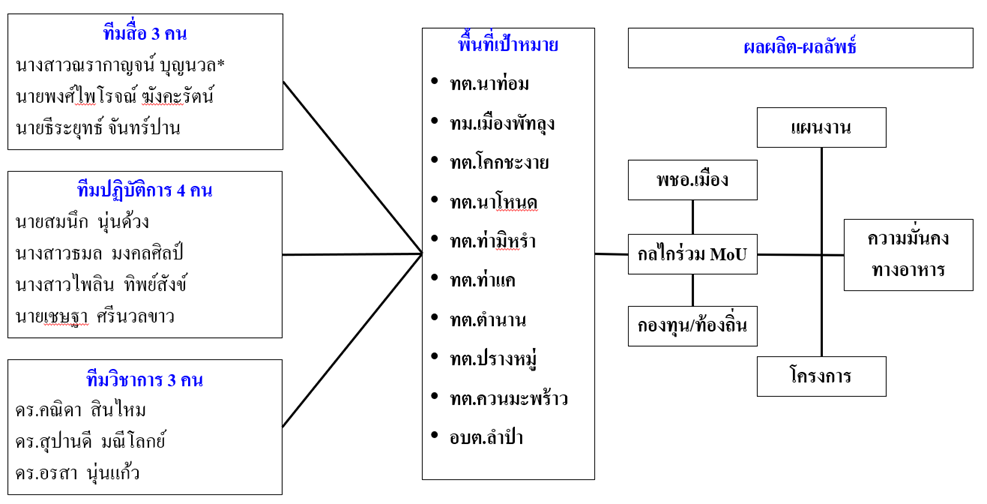 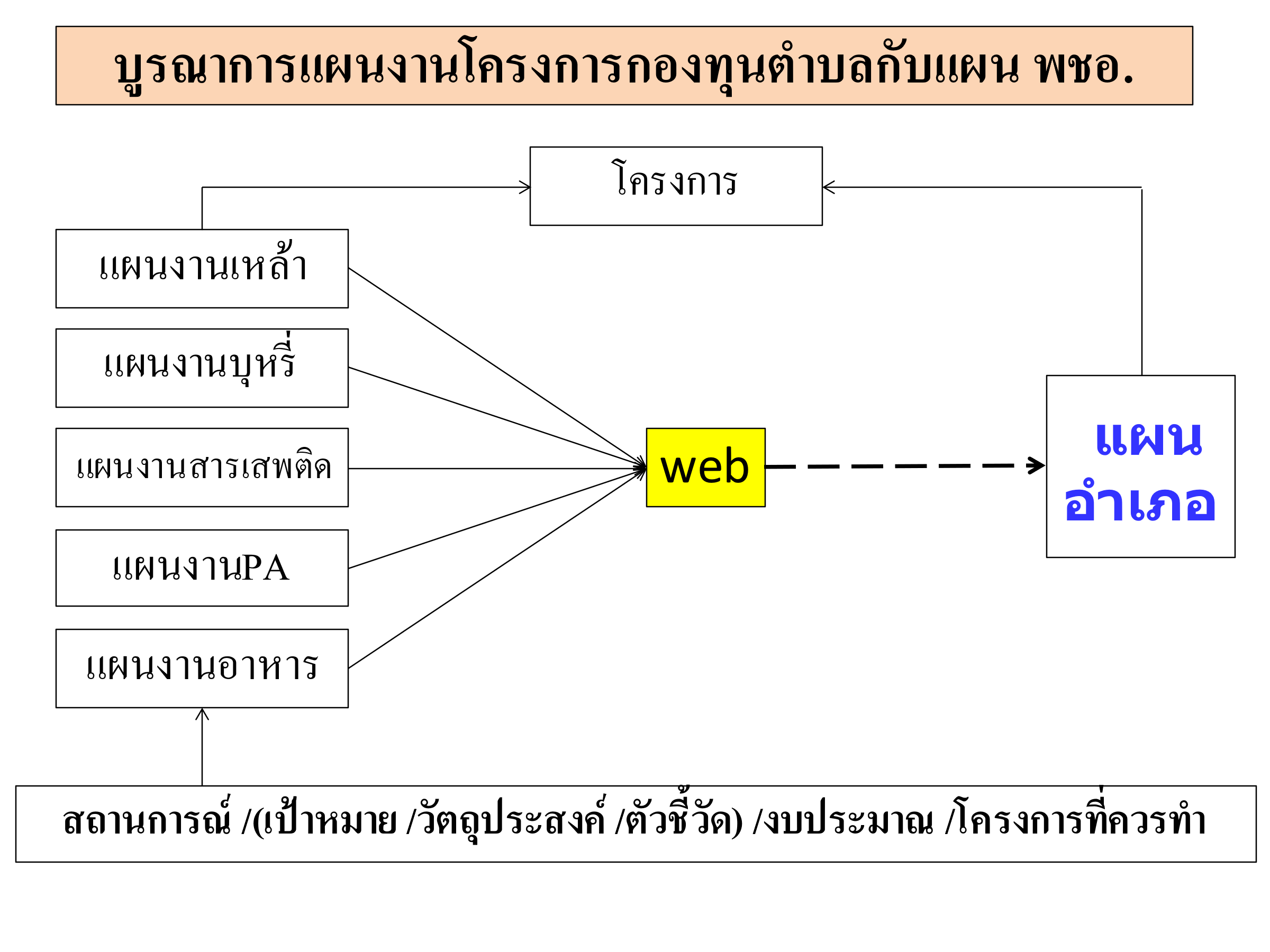 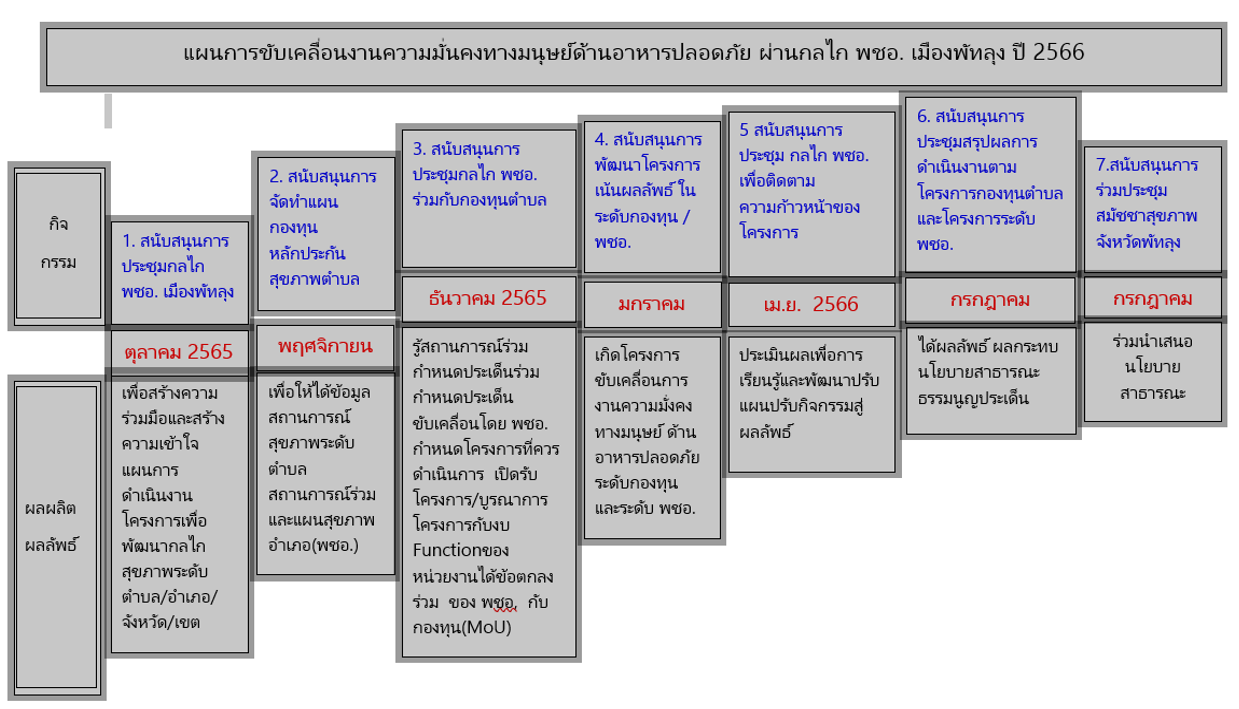 กิจกรรมที่ 1. สนับสนุนการประชุมกลไก พชอ. เมืองพัทลุงกลุ่มเป้าหมาย  คณะกรรมการ พชอ  21 คน คณะทำงาน 10 คน(ปฏิบัติการ 4/ วิชาการ 3/ สื่อ 3)ผลผลิต/ผลลัพธ์1. ได้สร้างความร่วมมือและสร้างความเข้าใจแผนการดำเนินงานโครงการเพื่อพัฒนากลไกสุขภาพระดับตำบล/อำเภอ/จังหวัด       	2. คัดเลือกผู้แทน พชอ.ร่วมขับเคลื่อนโครงการ  10 คน 3.  เลขา พชอ.หรือผู้ที่เลขามอบหมายให้ร่วมเป็นคณะทำงานโครงการ 1 คนกิจกรรมที่ 2  สนับสนุนการจัดทำแผนกองทุนหลักประกันสุขภาพตำบลกลุ่มเป้าหมาย  ผู้แทนกรรมการกองทุน  3 คน/กองทุน,  เจ้าหน้าที่กองทุน  1คน/กองทุน,ภาคีที่เกี่ยวข้อง 5 คน/กองทุน, คณะทำงาน  4 คน ผลผลิต/ผลลัพธ์1. ได้ข้อมูลสถานการณ์สุขภาพระดับตำบล สถานการณ์ร่วม 2. ได้แผนสุขภาพอำเภอ(พชอ.) 3. ได้ผู้แทนคณะกรรมการกองทุนๆละ 3 คนกิจกรรมที่ 3. สนับสนุนการประชุมกลไก พชอ. ร่วมกับกองทุนตำบล MoU กลุ่มเป้าหมาย ผู้แทนคณะกรรมการ  พชอ. 10 คน,ผู้แทนกรรมการกองทุน  30 คน,คณะทำงาน 10 คนผลผลิต/ผลลัพธ์นำเสนอข้อมูลสถานการณ์ร่วม กำหนดประเด็นร่วม กำหนดประเด็นขับเคลื่อนโดย พชอ. กำหนดโครงการที่ควรดำเนินการ  เปิดรับโครงการ /บูรณาการโครงการกับงบ Functionของหน่วยงาน พชอ. MoU กับกองทุนกิจกรรมที่ 4 สนับสนุนการพัฒนาโครงการเน้นผลลัพธ์ ในระดับกองทุน /พชอ.กลุ่มเป้าหมาย ผู้รับทุนเฉลี่ย 2โครงการ/กองทุน = 20 คน ,โครงการระดับ พชอ.2โครงการ =2 คน,เจ้าหน้าที่กองทุน Fa กลุ่ม 10 คน, คณะทำงาน 4 คนผลผลิต/ผลลัพธ์ได้โครงการเน้นผลลัพธ์เพื่อขับเคลื่อนงานความมั่นคงทางอาหาร ระดับกองทุน  และระดับ พชอ.      คณะกรรมการกองทุนได้เรียนรู้โครงการเน้นผลลัพธ์    เจ้าหน้าที่กองทุนได้เพิ่มทักษะการเป็นพี่เลี้ยงกิจกรรมที่ 5. สนับสนุนการประชุม กลไก พชอ. เพื่อติดตามความก้าวหน้าของโครงการ กลุ่มเป้าหมาย ผู้แทนคณะกรรมการ  พชอ. 10 คน,ผู้แทนคณะกรรมการกองทุน  30 คน,คณะทำงาน 10 คนผลผลิต/ผลลัพธ์ประเมินผลเพื่อการเรียนรู้และพัฒนาปรับแผนกิจกรรมสู่ผลลัพธ์ จำนวนผลลัพธ์ที่เกิดแล้ว- เกิดกลไกบูรณาการระดับ กองทุน และ พชอ.- เกิดพื้นที่ความมั่นคงทางอาหารด้านอาหารปลอดภัยกิจกรรมที่ 6 สนับสนุนการประชุมสรุปผลการดำเนินงานตามโครงการกองทุนตำบล และโครงการระดับ พชอ.กลุ่มเป้าหมาย ผู้แทนคณะกรรมการ  พชอ. 10 คน,ผู้แทนคณะกรรมการกองทุน  30 คน,คณะทำงาน 10 คนผลผลิต/ผลลัพธ์ได้ประเด็นร่วมที่จะผลักดันสู่โยบายสาธารณะ  หรือกำหนดเป็นธรรมนูญเชิงประเด็นกิจกรรมที่ 7. สนับสนุนการร่วมยกร่างนโยบายสาธารณะเพื่อเสนอต่อสมัชชาสุขภาพจังหวัดพัทลุงร่างนโยบายสาธารณะ กลุ่มเป้าหมาย ผู้แทนคณะกรรมการ  พชอ. 10 คน,ผู้แทนคณะกรรมการกองทุน  30 คน,คณะทำงาน 10 คนผลผลิต/ผลลัพธ์ได้ผู้แทนเข้าร่วมประชุมสมัชชาจังหวัดนำเสนอนโยบายสาธารณะ ต่อที่ประชุมสมัชชาจังหวัดลงชื่อ  ประธานคณะทำงาน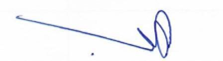                                        (สมนึก  นุ่นด้วง)สถานการณ์อาหารและโภชนาการสมวัย (สารเคมีในเลือด 38.33%  เด็กอ้วน  20.38%  การกินผักเพียงพอ 43.00%  กินหวาน  47.75%)การทำแผนอำเภอ  ดูตัวอย่างแผน PA ของกงหรา/ศรีนครินทร์กรอบการดำเนินงานความมั่นคงทางอาหาร (เพียงพอ  ปลอดภัย เข้าถึงได้  การมีส่วนร่วม)เพียงพอ(การปลูก การผลิต)ปลอดภัย(การบริโภค การควบคุม)เข้าถึงได้(การขาย)การมีส่วนร่วม(กลุ่ม เครือข่าย)รายงานการประชุมคณะกรรมการ พชอ. เมืองพัทลุงวันที่ 10 พฤศจิกายน 2565  เวลา 09.00-15.30 น  ณ ห้องประชุมสำนักงานสาธารณสุขอำเภอเมืองพัทลุงผู้เข้าประชุมประกอบด้วย เลขานุการ พชต.17 คน, คณะทำงานปฏิบัติการ 2 คน คณะทำงานสื่อ 2 คน คณะทำงานวิชาการ 3 คน ผู้ข้าร่วมประชุมอื่นๆ 3 คน  คณะกรรมการ พชอ.11 คน ,คณะกรรมการ ชพอ ครบองค์ประชุม ประธาน(นายอำเภอเมืองพัทลุง) เปิดประชุมตามวาระดังต่อไปนี้วาระที่ 1. กิจกรรมที่ 1. สนับสนุนการประชุมกลไก พชอ. เมืองพัทลุงกลุ่มเป้าหมาย  คณะกรรมการ พชอ  21 คน คณะทำงาน 10 คน(ปฏิบัติการ 4/ วิชาการ 3/ สื่อ 3)ผลผลิต/ผลลัพธ์1. ได้สร้างความร่วมมือและสร้างความเข้าใจแผนการดำเนินงานโครงการเพื่อพัฒนากลไกสุขภาพระดับตำบล/อำเภอ/จังหวัด       	2. คัดเลือกผู้แทน พชอ.ร่วมขับเคลื่อนโครงการ  10 คน ประกอบด้วย		1.2. 3.  เลขา พชอ.หรือผู้ที่เลขามอบหมายให้ร่วมเป็นคณะทำงานโครงการ 1 คน ได้แก่ นายเชษฐา  ศรีนวลขาว นักวิชาการสาธารณสุขชำนาญการ (ผอ.รพ.สต.บ้านควรมะพร้าว) ก.2/1 ประชุมเชิงปฏิบัติการทำแผนประเด็นรร.ชัยคณาธานี  อ.เมืองพัทลุงเจ้าหน้าที่กองทุน 10 ภาคีสุขภาพ 10คณะทำงาน/วิทยากร  6ประชุมเชิงปฏิบัติการทำแผนประเด็นอาหารปลอดภัยหน่วยงานโครงการ/กิจกรรมหน่วยงานโครงการ/กิจกรรมหน่วยงานโครงการ/กิจกรรมหน่วยงานโครงการ/กิจกรรมสรุปรายจ่าย กิจกรรมที่ 1 สรุปรายจ่าย กิจกรรมที่ 1 อาหารว่างและเครื่องดื่ม 2 มื้อๆละ  37 ชุด ๆละ 25 บาท 1850ค่าอาหารกลางวัน 37 ชุด ๆละ 80 บาท 2960ตอบแทนคณะทำงานปฏิบัติการ 2 คนๆละ 1000 บาท =2000 2000วัสดุสำนักงานตลอดโครงการ (กระดาษ/แฟ้ม/หมึกพิม/แบตเตอรี่AA/AAA)2340รวมจ่าย9150